ANEXO 3 - FORMULÁRIO DE RECURSOS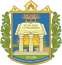 UNIVERSIDADE FEDERAL DO OESTE DO PARÁ – UFOPA PRÓ-REITORIA DE ENSINO DE GRADUAÇÃO – PROEN DIRETORIA DE ENSINO – DECOORDENAÇÃO DE PROJETOS EDUCACIONAIS – CPENÚCLEO DE ACESSIBILIDADEEDITAL Nº 026/2019 – PROEN, de 21 de Maio de 2019.FORMULÁRIO DE RECURSOSNome do candidato:  		 N.º de inscrição:  	Endereço: 	(   ) Currículo Lattes e Histórico UniversitárioJUSTIFICATIVALocal: 	, 	de 	de 2019.Assinatura do Candidato	Responsável pelo recebimento